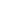 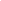 MASKELERİN ZARARLARI ve VİRÜS ENFEKSİYONUNA KARŞI KORUMA SAĞLAMADAKİ BAŞARISIZLIĞINI BELGELEYEN BİLİMSEL / TIBBİ YAYIN VE MAKALELERİçerik	SayfaMaske Yapımında Kullanılan İnsan Sağlığına Zararlı Kimyasallar	(7 adet)	2Maske Etkinlik Zafiyeti 	(5 adet) 	3Maske Kullanımının Zararları 	(3 adet)	6Diğer Yayın ve Bilirkişi Görüşleri 	(36 adet) 	8Maskelerin Güvenlik ve Koruyucu Etkinlik Zafiyetine Yönelik Makaleler 	(4 adet)	18Ekler		20Maske Yapımında Kullanılan İnsan Sağlığına Zararlı Kimyasallar Kısmi Liste (7 adet) 
Aşağıda, dermatoloji literatüründe insanda allerjen etkisi bilimsel olarak kanıtlanmış ve aralarında formaldehid, PTFE ve etilen oksit gibi toksikolojide resmi olarak karsinojen sınıflandırmasında yer almakta olan kimyasallar sıralanmıştır:
Cerrahi maskeler: PTFE, tiuram, metildibromo glutaronitril, kokosspropilenediyamin-guanidinium diasetat ve dibromodisiyanobütan, etilen oksitN95 maskeler: formaldehid, etilen ürea melamin formaldehid, PTFE, kuaterniyum-15 ve alüminyumEvyapımı kumaş maskeler: formaldehidli tesktil reçineleri, kuaterniyum-15 ve imidazolidinil ürea gibi formaldehid salıcılar, dispers boyalar, p-aminobenzen, parafenilendiyamin, naftol AS, kara kauçuk karışımı ve lanolinDoğal kauçuktan lateks eldivenler: kauçuk hızlandırıcılar (tiuram, karba karışımı veya karbamatlar, merkaptobenzotiazol, difenilguanidin), antioksidanlar (diaminodifenilmetan, parafeenilendiamin, kara kauçuk karışımı), lateks Sentetik kauçuk, nitril, vinil veya neopren eldivenler: kauçuk hızlandırıcılar (karba karışımı, karbamatlar, tiuram karışımı, 1,3-difenilguanidin, benzotiazoller, tiourealarKaynaklar: 
COVID-19 günlerinde tıbbi uygulama kaynaklı dermatit: pandemi içinde yaşanan pandemi. DOI: 10.1111/jdv.16710    
https://onlinelibrary.wiley.com/doi/10.1111/jdv.16710N95 Yüz Maskesi Kullanımını Takiben Yaşanılan Cilt Reaksiyonları. DOI: 10.1097/01206501-200706000-00013https://doi.org/10.1097/01206501-200706000-00013COVID‐19 pandemisi süresince içeriğindeki formaldehid salıcılar kaynaklı oluştuğu tespit edilmiş cerrahi maske dermatiti. DOI:10.1111/cod.13626Corpus ID: 218985704https://doi.org/10.1111/cod.13626Formaldehid Karsinojenisite Raporuhttps://ntp.niehs.nih.gov/ntp/roc/content/profiles/formaldehyde.pdfPTFE kimyasalının kullanıldığına dair firma bildirisi https://www.solvay.com/en/chemical-categories/specialty-polymers/healthcare/medical-equipment-emergency-production/n95-masksPTFE kanserojen sınıfı kimyasal ailesi üyesidir.https://www.cancer.org/cancer/cancer-causes/teflon-and-perfluorooctanoic-acid-pfoa.htmlEtilen oksit, kanserojen madde sınıflandırmasındadır.https://www.cancer.org/cancer/cancer-causes/general-info/known-and-probable-human-carcinogens.htmlMaske Etkinlik Zafiyeti ( 5 adet) Maskenin Covid-19 özelindeki etkisini değerlendirmiş bugüne kadarki tek randomize kontrollü deney
Danimarkalı Maske Kullanıcılarında, Diğer Halk Sağlığı Tedbirlerine Maskenin Eklenmiş Olmasının SARS-CoV-2 Enfeksiyonundan Korunmada Etkinlik Derecesini Çalışan randomize Kontrollü Deney.“Maske takmanın COVID-19 ile ilgili alınan resmi halk sağlığı tedbirleri arasında olmadığı ve maske takmanın toplumda yaygın bir pratik de olmadığı bir ortamda halk arasında yürüttüğümüz ve rastgele atanmış kontrol grubu ile kıyaslamanın yapılmakta olduğu bu deney, ev haricinde toplum arasına karışıldığı zamanlarda cerrahi maske takmanın, maske takmamaya göre SARS-CoV-2 enfeksiyonu insidansında istatistiksel öneme sahip bir azalma yaratmadığını göstermiştir.”

Maskenin gerçek yaşam koşullarında COVID-19’a yol açtığı öne sürülen Sars-Cov-2 virüsüne karşı koruyucu etkinliğini değerlendiren, tıbbın altın standart olarak belirlediği ilk ve tek randomize kontrollü deney olma özelliğini gösteren bu çalışmada, tıpkı viral enfeksiyonlarda maske takmanın önleyiciliğini araştırmış diğer randomize kontrollü yayınların çıkardığı sonuç gibi, “Sars-CoV-2 virüsü”ne karşı da herhangi bir koruyucu etkiye sahip olmadığı sonucuna varılıyor.

Ameliyathane Ortamında Maskenin İşlevsizliğini Gösteren Yayınlar
Temiz cerrahide cerrahi yara enfeksiyonunu önlemek için takılan tek kullanımlık cerrahi yüz maskeleri.Cerrahi yüz maskeleri başta, ameliyat esnasında sağlık çalışanlarının ağız ve nazofarinks yollarından çıkabilecek damlacıkları tutup filtrelemek, yani hastaları korumak amacıyla geliştirilmiştir. Oysa ip gerginliği yeterli olmadığında veya yanlış takıldığında bu maskeler yandan hava kaçırdığından, bu ve benzeri yollarla cerrahi yaralara mikrop bulaşmasına katkı sağlayabilmektedir.

Ana BulgularÇalışmaya toplam 2106 katılımcıya sahip üç deney dahil edilmiştir. Cerrah ve sağlık personelinin ameliyatlarına maskeli ve maskesiz girmiş olduğu iki ayrı hasta grubu arasında işlem sonrası enfeksiyon geliştirme oranları arasında belirgin farka rastlanmamıştır.Cerrahi maskenin evolüsyonu: filtrasyon becerisi ve koruyucu etkinlik farklı şeyler.Özet
20. yy’ın başında ilk kullanılmaya başlandığında cerrahi maskenin başlıca işlevi, operasyon ekibinin ağız ve burnunda taşıdığı mikroorganizmalar hastanın açık yarasına geçmesini engellemekti. Teknoloji ilerleyip yeni malzeme ve tasarımlar ortaya çıkardıkça maskelerin filtre kabiliyeti de yavaş yavaş arttı. Lakin ne bu kabiliyeti ölçümlemede standart bir test metodu bulunmaktadır ne de maske kullanımının cerrahi yara enfeksiyonu oranlarına etkisi gösterilebilmiştir. Tam aksine, hem laboratuvar (in-vitro) hem de klinik (in vivo) deneyler, bugünün ameliyathane ortamında herkesin her durumda maske takmasının gerekmediğine işaret etmektedir.Modern ameliyathanelerde cerrahi yüz maskesi takmak pahalı ve gereksiz bir ritüel olabilir mi?Yeni ameliyathane odalarında yapılan çalışmalarda, hava akımı yönünün ameliyat masasından odanın duvarlarına doğru olduğu tespit edilmiştir. Masadan bir metre açıkta duran maskesiz kadın ve erkek katılımcıların mikrobiyal ağız florasının yerleştirilmiş plakaları kontamine edemediği görülmüştür. Havalandırmalı ameliyat odasında hasta üzerinde direkt çalışmayacak sağlık personelinin maske takması gereksiz gözükmektedir.Kalp Kateterizasyon Ameliyatlarında Başlık ve Maske Kullanımı Gereksiz. 
Özet Kalp kateterizasyonu bağlantılı enfeksiyonlar nadir görülüyor olsa da, yine de komplikasyon riskini en aza indirmek için başa başlık ve yüze maske takılmakta. Ne var ki, başlık ve maskenin bu amaçla kullanımının işe yaradığını gösteren dokümantasyon bulunmamaktadır. Bizler de o yüzden perkütan sol kalp kateterizasyonu yapılan 504 hastanın takibini yaparak, ameliyatı yapan ekibin başlık ve/veya maske takıp takmamış olduğuna göre enfeksiyon oranlarında değişiklik olup olmadığına baktık. Başlık veya maske takılmış olsun olmasın, hiçbir hastada enfeksiyon olgusuna rastlamadık. Şu halde, perkütan kalp kateterizasyonunda başlık veya maske takılması gerektiği yönünde kanıta ulaşamadığımızı bildiriyoruz.Maskenin viral enfeksiyon riskini istatistiki olarak manalı bir oranda azaltmadığını gösteren yayınların derlemesi için EK1’e bakınız. Maske Kullanımının Zararları (3 adet) Maske takmak bedene yeterli oksijen alımının engellediği ve maske içinde biriken karbondioksit geri solunduğu için kanda oksijen miktarı azalacak (hipoksi) ve karbondioksit miktarı artacaktır (hiperkapni).
Karbondioksit Zehirlenmesi Belirtileri: Tansiyon yükselmesi, baş ağrısı, çarpıntı, göğüs ağrısı, titreme, kas kasılmaları, bulantı, kusma, mide ağrısı, görme bozuklukları, bilinç kaybı, ölüm.N95 Maskesi Kullanımının Tıp Personeli Üzerindeki Fizyolojik Etkisi.

Özet:N95 maskesi takmak, tıbbi personelin fiziksel sağlığına olumsuz etkide bulunabilir.Açıklama:
N95 maske kullanımı hipooksigenemi (düşük oksijenasyon) ve hiperkapni (kanda karbondioksit miktarının aşırı artışı) ile sonuçlanmakta olup iş randımanını düşürmekte ve doğru karar alabilme yetisini köreltmektedir.“Ağır akut solunum yolu yetersizliği sendromu” (SARS)’a yakalanma riski daha yüksek olan meslek grubu olarak tıp personelinin N95 maske takması dünya genelindeki uzmanlarca hararetle önerilmektedir. Lâkin bu maskeleri kullanan tıp personelinde baş dönmesi ve sersemlik, baş ağrısı ve nefes darlığı gibi şikayetler sıklıkla bildirilmektedir. Kişilerin doğru tıbbi kararlar verme yetisinde de azalma meydana gelebilir. Deneyimizle bu yüzden, N95 maske takmanın tıp personeli üzerindeki fizyolojik etkisini değerlendirmeyi amaçlamaktayız.Sağlıkçılar arasında N95 maskesi kullanımı ve baş ağrıları.
Uzun süreli maske kullanımına bağlı olarak sağlık personelinin kan oksijen seviyelerindeki düşüş şiddetli ve sık baş ağrılarına sebep oluyor.‘Maske - Hipoksi - Kan Pıhtısı Oluşumu’ Arasındaki Ölümcül Bağlantı
2018 yılında bir hemotoloji dergisinde yayımlanan çalışmaya göre oksijen yetmezliği (hipoksi) S proteini ekspresyonuna ket vuruyor. Kandaki S proteini doğal antikoagülan (kan sulandırıcı, pıhtı önleyici). Maske kullanımı sonucu, kandaki doğal pıhtı önleyici proteinin yitiminin elbette tromboz veya kanda pıhtı oluşumuna neden olup hayati tehlike yaratacağı açıktır.Diğer Yayın ve Bilirkişi Görüşleri (36 adet) Maske takmak çocukların fizyolojisine ve psikolojisine zarar verip davranışlarının bozulmasına neden oluyor.

Günde ortalama 4.5 saat maske takmaya mecbur edilmiş okul çağındaki 25.000 Alman çocuk genelinde yapılan anket araştırmasında 24 ayrı sağlık problemi bildiriliyor. Bunlardan bazıları şöyle: baş ağrısı, konsantrasyon güçlüğü, sersemlik, uyuklama hali, halsizlik, malez (kırıklık), uyku problemleri, yeni gelişimli korkular, nefes darlığı, baş dönmesi, hızlı nefes alıp verme, göğüste daralma hissi, zayıflık, bilinçte kısa süreli bozulmalar.

Kaynak: https://www.researchsquare.com/article/rs-124394/v2
Diş hekimleri, uzun süreli maske kullanımına bağlı oluşacak “maske ağzı” tabir ettikleri patolojik durumun sağlıkta ’inme’ ve ‘kalp krizi’ dahil oldukça ciddi komplikasyonlara yol açabileceği yönünde uyarıyor.

https://www.washingtonexaminer.com/news/mask-mouth-dentists-warn-prolonged-use-of-masks-leading-to-poor-oral-hygiene
İnsanda yapılan denemelerde, N95 maskeler ve cerrahi maskelerin bakteri ve virüse karşı sağladığı korumanın, resmi makamların tahmininin oldukça altında kaldığı görülüyor. İki maske tipinin de performansta en zayıf kaldığı partikül ebadının, koronavirüs ve grip virüslerinin ebadı olan 0.04 and 0.2 μm olduğu belirtiliyor.Kaynak: https://academic.oup.com/annweh/article/52/3/177/312528Hastane ve diş kliniklerinde kullanılan 9 farklı tip cerrahi maskenin yüze oturma ve partikül tutma performansları değerlendirildiğinde, hiçbirinin koruyucu maske olarak iş göremeyeceği belirleniyor. 

Kaynak: https://www.ajicjournal.org/article/S0196-6553(07)00774-2/fulltextHavalandırmalı alanlarda N95 veya cerrahi maske kullanımı partikülleri etrafa veren ve alan taraflar için de maruziyeti azaltma bakımından etkili bulunmuyor.

Kaynak: https://www.ajicjournal.org/article/S0196-6553(10)00597-3/fulltext
2003 yılında yaşanan SARS salgınında idari birimlerin sağlık personelini korumak amacıyla kullanımını önerdiği maskelerin kişiyi virüsten ne kadar koruduğuna bakmak için düzenlenmiş bu deneyde, üst üste takılan iki, üç ve beş adet cerrahi maskenin dahi ortamdaki viral partiküllerin geçişini engellemede yetersiz kaldığı belirleniyor.
Kaynak: https://www.sciencedirect.com/science/article/abs/pii/S0195670104004797
Cerrahi maskelerin büyük bölümü koruyucu ekipman sertifikasyonuna sahip değil. Nedeni de, yapılan deneyde cerrahi maskelerin hepsinin influenza virüsünü geçirdiğinin tespit edilmesi ile daha iyi anlaşılmış oluyor; maruziyeti azaltsa da, koruyucu faydası yok deniyor. Korona virüslerinin influenza (grip) virüslerinden de küçük ebatta olduğu unutulmamalı.

Kaynak: https://www.journalofhospitalinfection.com/article/S0195-6701(13)00069-8/fulltextN95 ve cerrahi maskenin, havalandırması bulunan işyeri ortamında maske takmamaya göre kişiyi virüsle temastan belirgin şekilde korumadığı saptanıyor. Ne virüsle enfekte taraf maske taktığında ne de henüz enfekte olmayan tarafa taktırıldığında virüsle temas önlenebiliyor.

Kaynak: https://www.ajicjournal.org/article/S0196-6553(10)00597-3/fulltextKumaş maskelerin herhangi bir koruyuculuğu yok ve hatta iyi temizlenmediği ve sterilizasyon sağlanmadığı takdirde takan kişiye bizzat maskeden patojen bulaşabiliyor.
Kaynak: https://pubmed.ncbi.nlm.nih.gov/25858901/Amerikan Kanser Araştırmaları Cemiyeti’nce yapılan yeni bir çalışma, uzun süreli maske kullanımının ciltte ve ağız içi mikrobiyal florada yarattığı artış ve değişimlerin, maske içinde birikmiş hava solunmak suretiyle akciğerlere inerek burada mikrobiyal değişimlere sebep olabileceğini ve kanser patogenez ve prognozunu etkileyebileceğini düşündürüyor.

Kaynak: https://www.aacr.org/about-the-aacr/newsroom/news-releases/the-lung-microbiome-may-affect-lung-cancer-pathogenesis-and-prognosis/Takılan maskelerinin yüzeyi, patojenle kontaminasyon kaynağı haline geliyor. Adölesanların maske kullanım alışkanlıkları yüzünden yeni tip koronavirüsü etrafa bulaştırabilecekleri düşünülüyor. Arada çıkarılıp cebe konulan cerrahi maske kullanımı yüzünden tam 530 santimetrekarelik alana mikrop bulaşının olduğunu saptayan çalışma, maskeye el değdirildiği takdirde daha sonra elinizi sürdüğünüz heryere virüsün yayılacağını ileri sürüyor.

Kaynak: https://pubmed.ncbi.nlm.nih.gov/32582579/

Takılan maskelerde üreyen bakteri, küf ve mantarların laboratuar analizi örneği için EK2’ye bakınız. 

Meta-analizler, düzenli el hijyeninin önemli bir koruyucu etki sağladığını ve maske kullanımının önemli olmayan bir koruyucu etki sağladığını göstermektedir. ARALIK 2016 Pmid: 28487207   

Kaynak: https://academic.oup.com/cid/article/65/11/1934/4068747N95 solunum cihazlarının, laboratuvar teyitli influenza vakaları bakımından karşılaştırıldıklarında cerrahi maskelerden daha iyi koruma sağlamadıkları görülüyor.Kaynak: https://pubmed.ncbi.nlm.nih.gov/32167245/N95 yüz maskeleri, ebadı 0.125 mikrondan küçük olan ve havaya karışmış durumdaki coronavirus partikülünü hiç tutmuyor, partikül maskeden olduğu gibi geçiyor.Kaynak: https://www.nejm.org/doi/10.1056/NEJMoa2001017Sağlık çalışanlarında maske kullanımının soğuk algınlığına yakalanmalarını önleme konusundaki faydası kanıtlanmamıştır. Toplamda 2464 günlük bir süreç boyunca takibi yapılan randomize kontrollü çalışma denekleri arasında maske taktığı için grip, nezle gibi üst solunum yolu enfeksiyonuna yakalanmayanların sayısı maske takmayan sağlık personeli ile aynı çıkıyor. Maskenin bu bakımdan bir avantajı olmadığı gibi, takanlarda yaygın şikayet olarak başağrıları bildiriliyor. 
Kaynak: https://pubmed.ncbi.nlm.nih.gov/19216002/Sağlık hizmeti sağlayıcılarında N95 maske kullanımından sonra baş ağrıları gelişiyor. 2003’teki İlk SARS salgınında N95 koruyucu maske kullanımı zorunlu tutulan sağlık personeli arasında yürütülen çalışmada, içerdiği kimyasallar ve düşük oksijen alımı nedeniyle gelişen başağrılarının şiddeti ve tipleri ile birlikte sebep olduğu ilaç kullanımı, performans ve işgünü kaybı da araştırılıyor. Zorunlu maske kullanımının sağlık personelinin sağlığı ve performansı üzerindeki olumsuz etkilerinden hareketle çalışma yazarları, N95 maskelerinin daha kısa sürelerle takılmasını salık veriyorlar.
Kaynak: https://pubmed.ncbi.nlm.nih.gov/16441251/N95 maskelerin sağlık çalışanlarını klinik solunum yolu enfeksiyonlarından koruduğunu gösteren kanıtlar düşük kaliteli bulunuyor. 
Kaynak: https://pubmed.ncbi.nlm.nih.gov/32492045/COVID-19 salgını sırasında kişisel koruyucu ekipman ( N95 maske ve Gözlük) kullanan çoğu sağlık çalışanında yeni gelişimli baş ağrıları görülüyor veya önceden var olan baş ağrısı bozukluklarının alevlendiği kaydediliyor.
Kaynak: https://pubmed.ncbi.nlm.nih.gov/32232837/Hastane ortamında hizmet veren sağlık personeli arasında yapılan randomize kontrollü araştırmada, bez maskelerin grip virüsü geçirme oranı neredeyse %97 iken tıbbi maskelerinki %44 çıkıyor. [Koronavirüslerin grip virüslerine göre ebat olarak daha küçük olduğu hatırlanmalı.] Ayrıca, hem nem tutması hem de partikül tutucu etkisinin zayıf olması nedeniyle bez maskelerin bilakis, enfeksiyon riskini artırdığı tespit ediliyor. Kaynak: https://pubmed.ncbi.nlm.nih.gov/25903751/Türkiye’den, uzun süreli cerrahi operasyonlar sırasında takılan maskelerin cerrahların kanda oksijen konsantrasyonunun düşmesine ve tansiyonda hafif yükselmeye neden olduğuna dair öncül bilgiler sunan yayın. Yaşı 35’in üzerinde olan cerrahlarda etkiler daha belirgin olurken, kanda oksijen konsantrasyonu düşmesi ve tansiyon yükselmesi hemen 1 saat içinde gözlemlenmeye başlıyor.Kaynak: https://pubmed.ncbi.nlm.nih.gov/18500410/Sağlık çalışanları ve sanayi işçilerinin en yaygın kullandığı maske olmasına rağmen, fizyolojik etkilerinin pek de bilinmediğine vurgu yapılarak girişilen bu deneyde, N95 maske takıldığında solunum ve kalp atım hızının arttığı, kanda karbondioksit seviyesinin de yükseldiği tespit ediliyor.Kaynak: https://pubmed.ncbi.nlm.nih.gov/22944510/97 KOAH’lı hastada denenen N95 maske kullanımı ardından nefes alıp verme sıklığı, kanın oksijen doygunluğu ve solunumla dışarı verilebilen karbondioksit seviyelerinde büyük değişimler meydana geldiği ve bu hasta grubunun N95 maskeyi ancak dikkatli bir şekilde takabilecekleri bildiriliyor.Kaynak: https://pubmed.ncbi.nlm.nih.gov/31992666/Ameliyathane personeli yüz maskesi takmadığında cerrahi alan enfeksiyon oranları artmıyor.Cerrahi işlem gören 811 hastanın takibi yapılıyor. Ameliyatına maskeli cerrahların girdiği 401 hastadan 46’sı daha sonra yara yeri enfeksiyonu geliştirirken, maskesiz cerrahların ameliyat ettiği 410 hastada 37’inde enfeksiyon geliştiği görülüyor.
Kaynak: https://pubmed.ncbi.nlm.nih.gov/20575920/COVID-19 için kişisel koruyucu ekipman kullanan sağlık çalışanlarında gelişen olumsuz cilt reaksiyonları araştırıldığında, N95 maske takan sağlık personelinde cilt reaksiyonu oranı %95.1 olarak kaydediliyor. N95 maske takımı kaynaklı problemlerin başında burun köprüsünde skar oluşumu (%68.9), yüzde kaşınma (%27.9) geliyor. 
Kaynak: https://pubmed.ncbi.nlm.nih.gov/32541493/N95 ve cerrahi maskelerin bakteri ve virüs tutma kapasitelerinin araştırıldığı bu çalışmada cerrahi maskeler korumada neredeyse %100 başarısız olurken, N95 maskelerin de %29’u başarısız oluyor. Çalışma yazarları N95 maskelerin bakteri veya virüsten korumada beklenilen başarıyı gösteremeyebileceğini ifade ediyor. 
Kaynak: https://pubmed.ncbi.nlm.nih.gov/18326870/Gebe sağlık çalışanları arasında N95 maske kullanımının fizyolojik etkilerinin araştırıldığı çalışmada, tüketilen oksijen hacmi ile dışarı verilen karbondioksit seviyelerinin belirgin derecede yükseldiği, gebelerin metabolizma faaliyetlerinin hızlandığı yönünde veri elde ediliyor. Kaynak: https://pubmed.ncbi.nlm.nih.gov/26579222/Salgın tedbiri olarak hemodiyaliz esnasında 4 saat boyunca N95 maskesi takmak, son evre böbrek hastalarında parsiyel oksijen basıncının ciddi oranda düşmesine, solunum sisteminde de olumsuz etki insidansının artmasına neden oluyor. Maske taktırılan hastaların %70’inin parsiyel oksijen seviyesi düşüyor, %19’unda çeşitli derecelerden hipoksemi (oksijen yetmezliği) görülüyor. Solunumları hızlanan hastaların göğüste sıkışma şikayetleri artıyor, nefes darlığı hissediyorlar. Kaynak: https://pubmed.ncbi.nlm.nih.gov/15340662/Plastik kirliliği: Atık Covid-19 maskeleri çevrenin ve deniz ürünlerinin mikroplastikle kirlenmesine neden oluyor.Kaynak: https://www.ncbi.nlm.nih.gov/pmc/articles/PMC7297173/10 hafta süren çalışmada, ağır bakteriyel enfeksiyonlu ve öksürükleriyle oda ortamına yoğun bakteri saçtıkları bilinen hastaları ziyarette çok katlı maske takan doktorlarda boğaz ve burunda bu bakterilerin taşıyıcılığında maskenin herhangi bir etkisinin görülmediği bildiriliyor. Kaynak: https://pubmed.ncbi.nlm.nih.gov/2873176/Cerrahi maskelerin takanı çevreden gelecek herhangi bir mikrop veya partikülden değil, etrafı kendisinden korumak için önerildiğinin altının çizildiği ve elbette virüs boyutundaki partiküllerin cerrahi maskelerden bu deneyde de %84.5’lere varan oranlarda geçtiği saptandığında şaşırılmadığı ve yayında, kişiyi çevredeki patojenden korusun diye taktırılan N95 maskelerin de virüs için resmi birimlerin beklediğinin çok üstünde bir geçirgenlik oranınına sahip olduğu görülüyor. 
Kaynak: https://pubmed.ncbi.nlm.nih.gov/16490606/İtalyan araştırmacılar Covid salgınında çocuklara taktırılan lastikli maskelerin kulak kepçesinde oluşturduğu baskının fiziksel deformasyon ve ciltte lezyonlara neden olduğunu ve çocukların kulaklarında kepçelik oluşturduğunu tespit edip yetkililerden bu sorunları dikkate alıp alternatif korunma yöntemleri geliştirmelerini istiyor.Kaynak: https://pubmed.ncbi.nlm.nih.gov/32556449/Koronavirüsten çok daha büyük partiküller olan influenza (grip) virüsleri için, enfekte olan veya olmayan kişilerin maske takması bulaşı etkilememektedir deniliyor.
Kaynak: https://pubmed.ncbi.nlm.nih.gov/32027586/Yapılan sistematik literatür taramasında, kişileri enfekte olmamak için maske takmaya yönlendirmeye yetecek düzeyde bilimsel veri bulunmadığı, maskenin enfeksiyondan koruduğuna dair fazla kanıt olmadığı belirtilmekte.Kaynak: https://pubmed.ncbi.nlm.nih.gov/20092668/2020 tarihli çalışmada, N95 yerine cerrahi maske takan sağlık çalışanlarında coronavirüs enfeksiyonunun daha fazla görüldüğü bildiriliyor. Kaynak: https://pubmed.ncbi.nlm.nih.gov/32497810/Yapılan sistematik literatür taramasında, maske kullanımının viral solunum yolu enfeksiyonu riskini azaltacağına dair pek bilimsel kanıt bulunmadığının anlaşıldığı belirtiliyor.
Kaynak: https://pubmed.ncbi.nlm.nih.gov/32675098/Toplu şekilde maske kullanımı tarihte ilk kez yaşanmakta ve toplumlar bazındaki bu deneyin doğurucağı birtakım sonuçların da çok dikkatli şekilde değerlendirilmesi gerekir. Bu uygulamanın bireylerin sağlığına etkisi bilinmemektedir. Ambalajlarından yeni çıkarılmış çeşitli türden maskeler mikroskop altında incelendiğinde hepsinde serbest halde birtakım parçacıklar bulunduğu tespit edilmiştir. Maskelerin dokusunda da sıkı veya bol örgü yerlere rastlanmıştır. Maskedeki serbest haldeki her doku parçası (ipçik), partikül, fabrika üretimi kaynaklı yahut kullanırken oluşacak kir doğrudan inhale edileceğinden, bu yabancı cisimler hem solunum yollarına hem de akciğerlerde derin dokuya nüfuz edecektir. Bu da akciğerlerde patolojik değişimlere neden olacaktır.   

Örnek olarak tekstil, kumaş ve yapay elyaf fabrikalarında çalışan işçilerde görülmekte olan KOAH, astım, fibroz, bisinoz, bronşit ve kronik pnömoni gibi hastalıkların gelişimi gösterilebilir. 

Araştırmalar sentetik elyaf ile bronkopulmoner hastalıklar arasında bağlantı olduğunu göstermektedir. Bu elyaflarla temaslıların akciğerlerinde histositlerden oluşan hücresel proliferasyon ve fibroblastlar tespit edilmiştir. 

Akciğerlerde tespit edilen fokal lezyonlar hem ince toz hem de uzunca iplikler ihtiva eden kolajen dokular ile granülomlar göstermektedir. Bu maruziyet kaynaklı bazı akciğer hastalıkları geri çevrilebilirken, bazılarının pulmoner fibroza çevirdiği bildirilmektedir.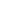 Masks, false safety and real dangers, Part 1: Friable mask particulate and lung vulnerability. https://www.researchgate.net/publication/344360277_Masks_false_safety_and_real_dangers_Part_1_Friable_mask_particulate_and_lung_vulnerabilityKaynak: https://childrenshealthdefense.org/wp-content/uploads/Masks-false-safety-and-real-dangers-Part-1-Friable-mask-particulate-and-lung-vulnerability.pdfMaskelerin Güvenlik ve Koruyucu Etkinlik Zafiyetine Yönelik Makaleler (4 adet)
Dünya Sağlık Örgütü’nün 5 Haziran 2020 tarihli, COVID-19 bağlamında Maske Kullanımına Dair Tavsiyesi’nde açıkça, “sağlıklı kişilerin toplum içinde yaygın şekilde maske kullanması gerektiğini gösterecek iyi kalite ve doğrudan bilimsel kanıt bulunmamakta, bu konuyla ilgili muhtemel faydaların yanısıra gelebilecek zararlar da bulunmaktadır...tek başına maske kullanımı ile uygun ve yeterli korunma seviyesi sağlanamaz”, denilmektedir.

WHO’nun bu açıklama ardından sağlıklı insanları yine de maske takmaya yönlendirirken verdiği gerekçelerin tamamı tıbbi olmayan, sosyal ve psikolojik gerekçelerdir.

WHO’nun toplum içinde maske takmanın herhangi bir yararı olduğuna dair bilimsel kanıt bulunmadığı ve hatta halkın eğitim almadan ve bilinçsizce takacağı maske yüzünden hastalık bulaşını daha da artırabileceği yönündeki Ocak 2020 tavsiyesindeki bu değişiklik yine, herhangi bir şekilde bilimsel kanıt veya gerekçeyle desteklenmemektedir.
Kaynak:
https://apps.who.int/iris/bitstream/handle/10665/332293/WHO-2019-nCov-IPC_Masks-2020.4-eng.pdf
Kaynak: https://apps.who.int/iris/handle/10665/330987
Hipotez: Maske Kullanımı Kaynaklı Oksijen Yitimi ve Karbondioksit Artışı İnsanlarda Korku ve Anksiyete Duygularını Körüklüyor
Kaynak: https://www.greenmedinfo.com/blog/hypothesis-face-mask-induced-o2-depletion-and-co2-enrichment-elicit-fear-and-anxiMaske Ne İşe Yarıyor, Ne de Kullanımı Sağlık Açısından Güvenli: Bilimsel Literatür Taraması

Kaynak: https://www.greenmedinfo.com/blog/masks-are-neither-effective-nor-safe-summary-scienceÇocuklarda Maske Kullanımını Gerektirecek Tıbbi Neden, Bilimsel kanıt Bulunmamakta, CV-19 Salgınına Kadar ise Çocuklarda Maske Takmanın Sağlık Üzerine Etkisini Çalışmış Yayın Bulunmamakta (Deneysel Uygulama)
ABD Bulaşıcı Hastalık Kontrol ve Önleme İdaresi (CDC) tarafından hazırlanan rapordan alıntılanmıştır:“Çocuklar erişkinlere kıyasla COVID-19 için daha ziyade asemptomatik taşıyıcı konumunda olabilirler…[Okul ortamında CV-19] bulaşı görülmemiş olması, hane içinde asemptomatik hastalık atak hızının %0.7, çocuktan büyüklere de daha az bulaş olduğu yönünde gelen en son araştırma sonuçları (5) ile de örtüşmektedir. Lakin bu araştırma, sürveyans testi uygulanmamış olduğundan ne yazık ki okul ortamında asemptomatik bulaş ihtimalini elemede başarısız olmuştur” (vurgu bize aittir).     İngilizcesi:

“Children might be more likely to be asymptomatic carriers of COVID-19 than are adults…This apparent lack of transmission [in schools] is consistent with recent research (5), which found an asymptomatic attack rate of only 0.7% within households and a lower rate of transmission from children than from adults. However, this study was unable to rule out asymptomatic transmission within the school setting because surveillance testing was not conducted”.Maske, sosyal mesafe, sokağa çıkma yasakları gibi uygulamaların temelini oluşturan ana sav, hiç semptom göstermeyen kişilerden önemli hastalık bulaşı tehlikesidir. Oysa hem Avrupa’dan gelen veriler hem de ABD’nin basına yansıtmamakla beraber kendi için raporlardığı veriler, SARS-CoV-2 virüsünün yayılmasında “asemptomatik taşıyıcı”ların hemen hiçbir etkisinin olmadığını göstermektedir. 

Kaynak: Covid-19 Cases and Transmission in 17 K-12 Schools, November 29, 2020. Morbidity and Mortality Weekly Report (MMWR) https://www.cdc.gov/mmwr/volumes/70/wr/mm7004e3.htm?s_cid=mm7004e3_wEklerEK-1 Maskelerin bakteriyel veya viral enfeksiyona karşı koruyucu etkisinin olmadığını gösteren bilim ve tıp literatürü aşağıdaki pdf dosyasından İngiizce olarak görülebilir.
Maskeler İşe Yaramıyor!https://vaccinechoicecanada.com/wp-content/uploads/masks-dont-work-denis-rancourt-april-2020.pdfEK-2Almanya’da çocuklara yönelik bir hayır kurumunca, okulda yalnızca 1 günlüğüne takılmış bir maskede yaptırılan patolojik analiz raporu gün sonunda birikmiş 82 adet bakteri kolonisi, 4 adet de küf kolonisi göstermekte.EK-2 (sayfa 1/2)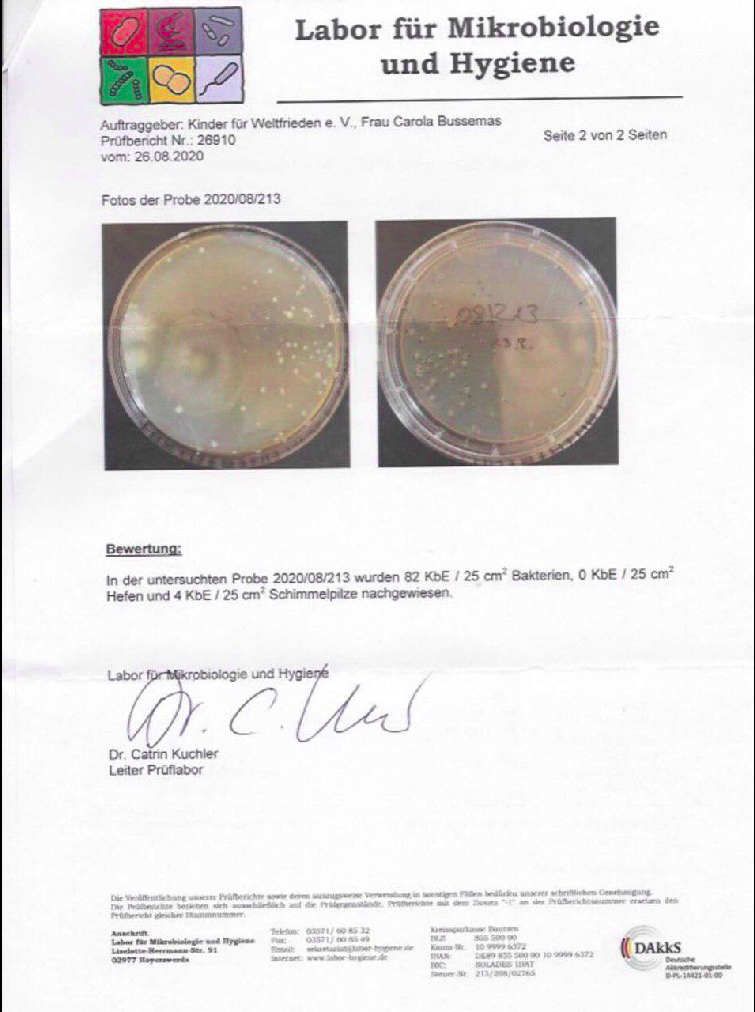 EK-2 (sayfa 2/2)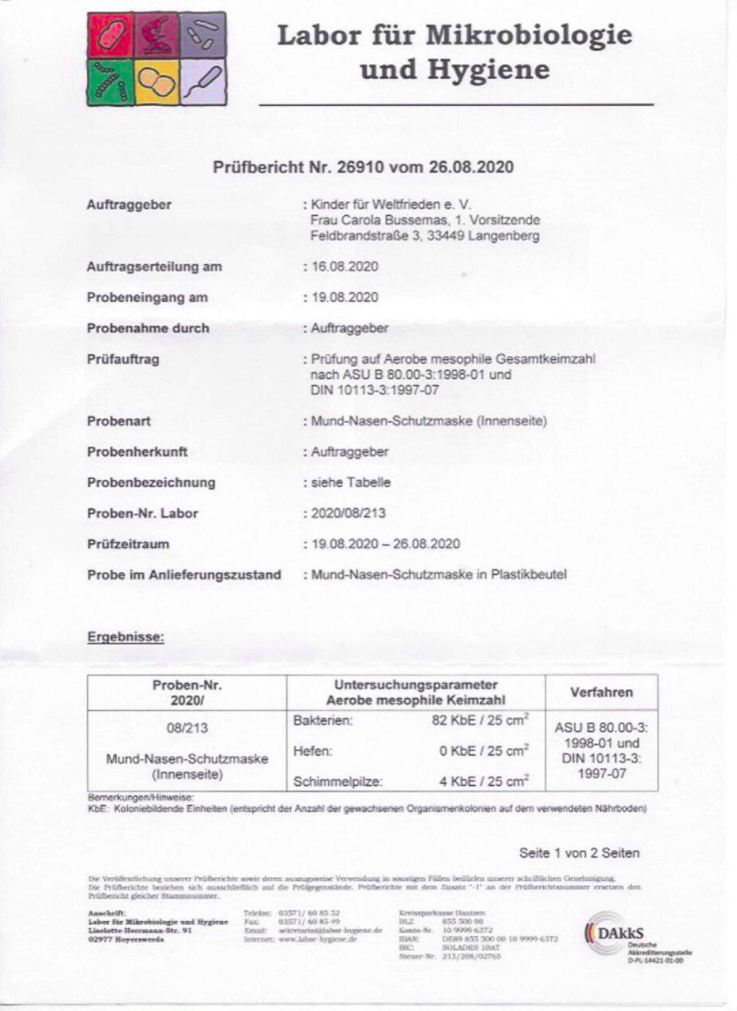 Effectiveness of Adding a Mask Recommendation to Other Public Health Measures to Prevent SARS-CoV-2 Infection in Danish Mask Wearers. A Randomized Controlled Trial. Annals of Internal Medicine. https://doi.org/10.7326/M20-6817Disposable surgical face masks for preventing surgical wound infection in clean surgery. Cochrane Systematic Review, PMID: 27115326 https://www.ncbi.nlm.nih.gov/pubmed/27115326The evolution of the surgical mask: filtering efficiency versus effectiveness. Infect Control Hosp Epidemiol, PMID: 9013247 https://pubmed.ncbi.nlm.nih.gov/9013247Surgical face masks in modern operating rooms—a costly and unnecessary ritual?The Journal of Hospital Infection, DOI: https://doi.org/10.1016/0195-6701(91)90148-2Wearing of Caps & Masks Not Necessary During Cardiac Catheterization. Catheterization & Cardiovascular Diagnosis. PMID: 2766345https://onlinelibrary.wiley.com/doi/abs/10.1002/ccd.1810170306The Physiological Impact of N95 Masks on Medical Staff. Tayvan Devlet Hastanesi’nin ilk SARS salgınında (2003-2005 yılları arasında) yürüttüğü klinik deney. ClinicalTrials.gov Identifier: NCT00173017 https://clinicaltrials.gov/ct2/show/NCT00173017Headaches and the N95 face-mask amongst healthcare providers. ACTA NEUROLOGICA SCANDINAVICA https://onlinelibrary.wiley.com/doi/pdf/10.1111/j.1600-0404.2005.00560.xHipoksi (oksijen yetersizliği) durumu KOAH, astım ve düşük tansiyonlu hastalarda , beyin felci, kalp krizi veya düzensiz kalp atışları yaratabiliyor. https://www.healthline.com/health/cerebral-hypoxia#symptomsHypoxia downregulates protein S expression. https://doi.org/10.1182/blood-2018-04-841585Corona children studies "Co-Ki": First results of a Germany-wide registry on mouth and nose covering (mask) in children. DOI: 10.21203/rs.3.rs-124394/v2https://www.researchsquare.com/article/rs-124394/v2Respiratory Performance Offered by N95 Respirators and Surgical Masks: Human Subject Evaluation with NaCl Aerosol Representing Bacterial and Viral Particle Size Range. The Annals of Occupational Hygiene, https://doi.org/10.1093/annhyg/men005Surgical mask filter and fit performance. American journal of Infection Control. DOI: https://doi.org/10.1016/j.ajic.2007.07.008Quantifying exposure risk: Surgical masks and respirators. American Journal of Infection Control. DOI:https://doi.org/10.1016/j.ajic.2010.06.002Protecting healthcare staff from severe acute respiratory syndrome: filtration capacity of multiple surgical masks. Healthcare Infection Society. DOI: https://doi.org/10.1016/j.jhin.2004.10.013Effectiveness of surgical masks against influenza bioaerosols. Healthcare Infection Society. DOI: https://doi.org/10.1016/j.jhin.2013.02.007Quantifying exposure risk: Surgical masks and respirators. American Journal of Infection Control. DOI: https://doi.org/10.1016/j.ajic.2010.06.002Facemasks for the prevention of infection in healthcare and community settings. BMJ 2015. DOI: 10.1136/bmj.h694 https://www.bmj.com/content/350/bmj.h694The Lung Microbiome May Affect Lung Cancer Pathogenesis and Prognosis. November 11, 2020. American Association for Cancer Research. Adolescents' face mask usage and contact transmission in novel Coronavirus. J Public Health Res. 2020. DOI: 10.4081/jphr.2020.1771 https://www.jphres.org/index.php/jphres/article/view/1771Effectiveness of Masks and Respirators Against Respiratory Infections in Healthcare Workers: A Systematic Review and Meta-Analysis. Clin Infect Dis. 2017 Nov 13. DOI: 10.1093/cid/cix681 Effectiveness of N95 respirators versus surgical masks against influenza: A systematic review and meta-analysis, PMID: 32167245 PMCID: PMC7228345 DOI: 10.1111/jebm.12381A Novel Coronavirus from Patients with Pneumonia in China, 2019DOI: 10.1056/NEJMoa2001017Use of surgical face masks to reduce the incidence of the common cold among health care workers in Japan: a randomized controlled trial. DOI: 10.1016/j.ajic.2008.11.002Headaches and the N95 face-mask amongst healthcare providers. DOI: 10.1111/j.1600-0404.2005.00560.xThe need of health policy perspective to protect Healthcare Workers during COVID-19 pandemic. A GRADE rapid review on the N95 respirators effectiveness. DOI: 10.1371/journal.pone.0234025Headaches Associated With Personal Protective Equipment - A Cross-Sectional Study Among Frontline Healthcare Workers During COVID-19. DOI: 10.1111/head.13811A cluster randomised trial of cloth masks compared with medical masks in healthcare workers. DOI: 10.1136/bmjopen-2014-006577 Preliminary report on surgical mask induced deoxygenation during major surgery. DOI: 10.1016/s1130-1473(08)70235-5Pulmonary and heart rate responses to wearing N95 filtering facepiece respirators. DOI: 10.1016/j.ajic.2012.02.037Risks of N95 Face Mask Use in Subjects With COPD. DOI: 10.4187/respcare.06713Use of face masks by non-scrubbed operating room staff: a randomized controlled trial. DOI: 10.1111/j.1445-2197.2009.05200.xThe adverse skin reactions of health care workers using personal protective equipment for COVID-19. DOI: 10.1097/MD.0000000000020603Respiratory performance offered by N95 respirators and surgical masks: human subject evaluation with NaCl aerosol representing bacterial and viral particle size range. DOI: 10.1093/annhyg/men005Respiratory consequences of N95-type Mask usage in pregnant healthcare workers-a controlled clinical study. DOI: 10.1186/s13756-015-0086-zThe physiological impact of wearing an N95 mask during hemodialysis as a precaution against SARS in patients with end-stage renal disease. PMID: 15340662Covid-19 face masks: A potential source of microplastic fibers in the environment. PMID: 32563114Masks: a ward investigation and review of the literature. DOI: 10.1016/0195-6701(86)90080-0Do N95 respirators provide 95% protection level against airborne viruses, and how adequate are surgical masks? DOI: 10.1016/j.ajic.2005.08.018Can the Elastic of Surgical Face Masks Stimulate Ear Protrusion in Children? DOI: 10.1007/s00266-020-01833-9Nonpharmaceutical Measures for Pandemic Influenza in Nonhealthcare Settings-Personal Protective and Environmental Measures. DOI: 10.3201/eid2605.190994Face masks to prevent transmission of influenza virus: a systematic review. DOI: 10.1017/S0950268809991658Human coronavirus data from four clinical trials of masks and respirators. DOI: 10.1016/j.ijid.2020.05.092Masks for prevention of viral respiratory infections among health care workers and the public: PEER umbrella systematic review. PMCID: PMC7365162